2018年普通高等学校招生全国统一考试理科综合参考答案1．C		2．C		3．D		4．C		5．B		6．A7．D		8．C		9．D		10．A		11．C		12．D		13．B14．A		15．C		16．C		17．B		18．D		19．BD		20．AC		21．BD22．（6分）（1）如图所示  （2）100  2 910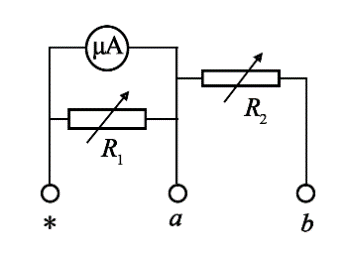 23．（9分）（1）2.75  （2）如图所示  （3）μ（M+m）g  μg  （4）0.40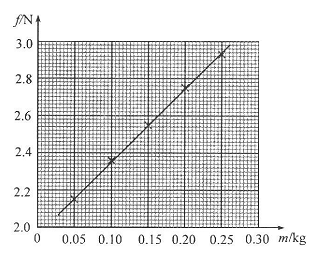 24．（12分）（1）设B车质量为mB，碰后加速度大小为aB，根据牛顿第二定律有    ①式中μ是汽车与路面间的动摩擦因数。设碰撞后瞬间B车速度的大小为，碰撞后滑行的距离为。由运动学公式有    ②联立①②式并利用题给数据得    ③（2）设A车的质量为mA，碰后加速度大小为aA。根据牛顿第二定律有    ④设碰撞后瞬间A车速度的大小为，碰撞后滑行的距离为。由运动学公式有    ⑤设碰撞后瞬间A车速度的大小为，两车在碰撞过程中动量守恒，有    ⑥联立③④⑤⑥式并利用题给数据得    ⑦25．（20分）解：（1）粒子运动的轨迹如图（a）所示。（粒子在电场中的轨迹为抛物线，在磁场中为圆弧，上下对称）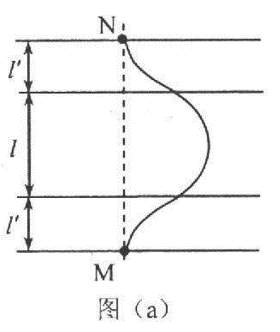 （2）粒子从电场下边界入射后在电场中做类平抛运动。设粒子从M点射入时速度的大小为v0，在下侧电场中运动的时间为t，加速度的大小为a；粒子进入磁场的速度大小为v，方向与电场方向的夹角为（见图（b）），速度沿电场方向的分量为v1，根据牛顿第二定律有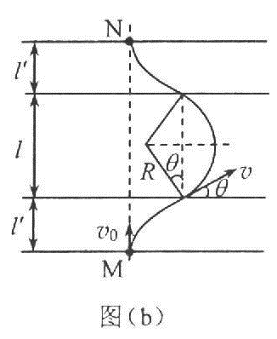 qE=ma    ①式中q和m分别为粒子的电荷量和质量，由运动学公式有v1=at    ②    ③    ④粒子在磁场中做匀速圆周运动，设其运动轨道半径为R，由洛伦兹力公式和牛顿第二定律得    ⑤由几何关系得     ⑥联立①②③④⑤⑥式得    ⑦（3）由运动学公式和题给数据得    ⑧联立①②③⑦⑧式得    ⑨设粒子由M点运动到N点所用的时间为，则    ⑩式中T是粒子在磁场中做匀速圆周运动的周期，    ⑪由③⑦⑨⑩⑪式得    ⑫26．（14分）（1）ZnS+O2ZnO+SO2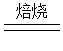 （2）PbSO4		调节溶液的pH		无法除去杂质Fe2+ （3）Zn+Cd2+Zn2++Cd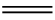 （4）Zn2++2e－Zn		溶浸27．（14分）（1）247		A		（2）①劣于		相对于催化剂X，催化剂Y积碳反应的活化能大，积碳反应的速率小；而消碳反应活化能相对小，消碳反应速率大		AD②pc(CO2)、pb(CO2)、pa(CO2)28．（15分）（1）3FeC2O4+2K3[Fe(CN)6]Fe3[Fe(CN)6]2+3K2C2O4 （2）①隔绝空气、使反应产生的气体全部进入后续装置②CO2		CO③先熄灭装置A、E的酒精灯，冷却后停止通入氮气④取少许固体粉末于试管中，加稀硫酸溶解，滴入1~2滴KSCN溶液，溶液变红色，证明含有Fe2O3（3）①粉红色出现			②29．（8分）（1）①手术但不切除垂体    切除垂体③每隔一定时间，测定并记录两组大鼠的体重（2）生长    促甲状腺30．（8分）（1）下层    A叶片的净光合速率达到最大时所需光照强度低于B叶片（2）暗（3）无水乙醇31．（11分）（1）生产者固定的能量在沿食物链流动过程中大部分都损失了，传递到下一营养级的能量较少（2）甲对顶级肉食性动物的恐惧程度比乙高，顶级肉食性动物引入后甲逃离该生态系统的数量比乙多（3）大型肉食性动物捕食野猪；野猪因恐惧减少了采食。学科*网32．（12分）（1）ZAZA，ZaW    ZAW、ZAZa，雌雄均为正常眼    1/2（2）杂交组合：豁眼雄禽（ZaZa）×正常眼雌禽（ZAW）预期结果：子代雌禽为豁眼（ZaW），雄禽为正常眼（ZAZa）（3）ZaWmm    ZaZaMm，ZaZamm33．（1）开始时活塞位于a处，加热后，汽缸中的气体先经历等容过程，直至活塞开始运动。设此时汽缸中气体的温度为T1，压强为p1，根据查理定律有①根据力的平衡条件有②联立①②式可得③此后，汽缸中的气体经历等压过程，直至活塞刚好到达b处，设此时汽缸中气体的温度为T2；活塞位于a处和b处时气体的体积分别为V1和V2。根据盖—吕萨克定律有④式中V1=SH⑤V2=S（H+h）⑥联立③④⑤⑥式解得⑦从开始加热到活塞到达b处的过程中，汽缸中的气体对外做的功为⑧34．（ⅰ）光线在BC面上折射，由折射定律有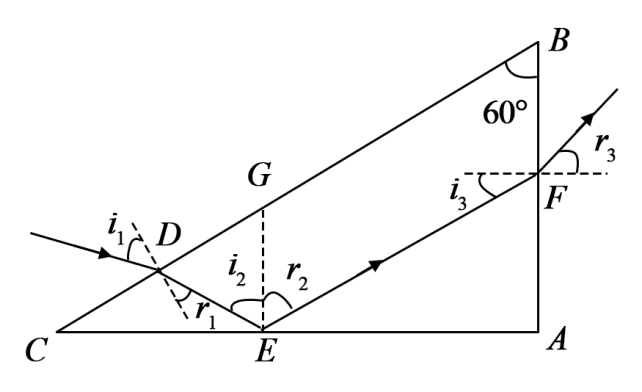 ①式中，n为棱镜的折射率，i1和r1分别是该光线在BC面上的入射角和折射角。光线在AC面上发生全反射，由反射定律有i2=r2②式中i2和r2分别是该光线在AC面上的入射角和反射角。光线在AB面上发生折射，由折射定律有③式中i3和r3分别是该光线在AB面上的入射角和折射角。由几何关系得i2=r2=60°，r1=i3=30°④F点的出射光相对于D点的入射光的偏角为δ=（r1–i1）+（180°–i2–r2）+（r3–i3）⑤由①②③④⑤式得δ=60°⑥（ⅱ）光线在AC面上发生全反射，光线在AB面上不发生全反射，有⑦式中C是全反射临界角，满足⑧由④⑦⑧式知，棱镜的折射率n的取值范围应为⑨35．（15分）（1）  哑铃（纺锤）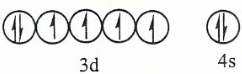 （2）H2S（3）S8相对分子质量大，分子间范德华力强（4）平面三角  2  sp3（5）  36．（15分）（1）C6H12O6（2）羟基（3）取代反应（4）  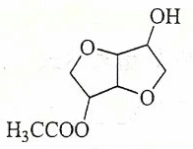 （5）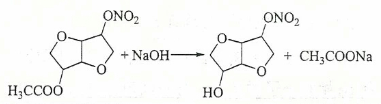 （6）9  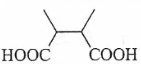 37．（15分）（1）可以（2）在达到消毒目的的同时，营养物质损失较少（3）破坏DNA结构   消毒液（4）氯气   （5）未将锅内冷空气排尽38．（15分）（1）E1和E4    甲的完整    甲与载体正确连接（2）转录    翻译（3）细胞核   去核卵母细胞（4）核DNA